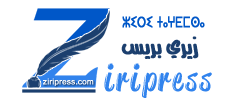 http://ziripress.com/2015/05/19/%D8%A5%D8%B9%D9%84%D8%A7%D9%86-%D8%B9%D9%86-%D8%AA%D8%B1%D8%B4%D9%8A%D8%AD-%D9%84%D9%84%D8%A7%D8%B3%D8%AA%D9%81%D8%A7%D8%AF%D8%A9-%D9%85%D9%86-%D8%AF%D9%88%D8%B1%D8%A7%D8%AA-%D8%AA%D9%83%D9%88%D9%8A/إعلان عن ترشيح للاستفادة من دورات تكوينية في إطار مشروع الرفع من تمثيلية النساء في المجالس المنتخبة للجماعات الترابية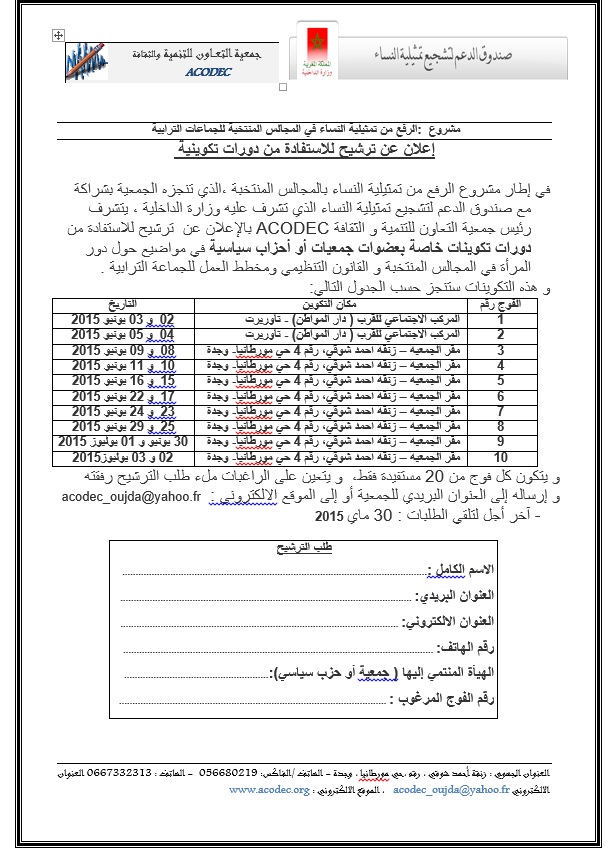 